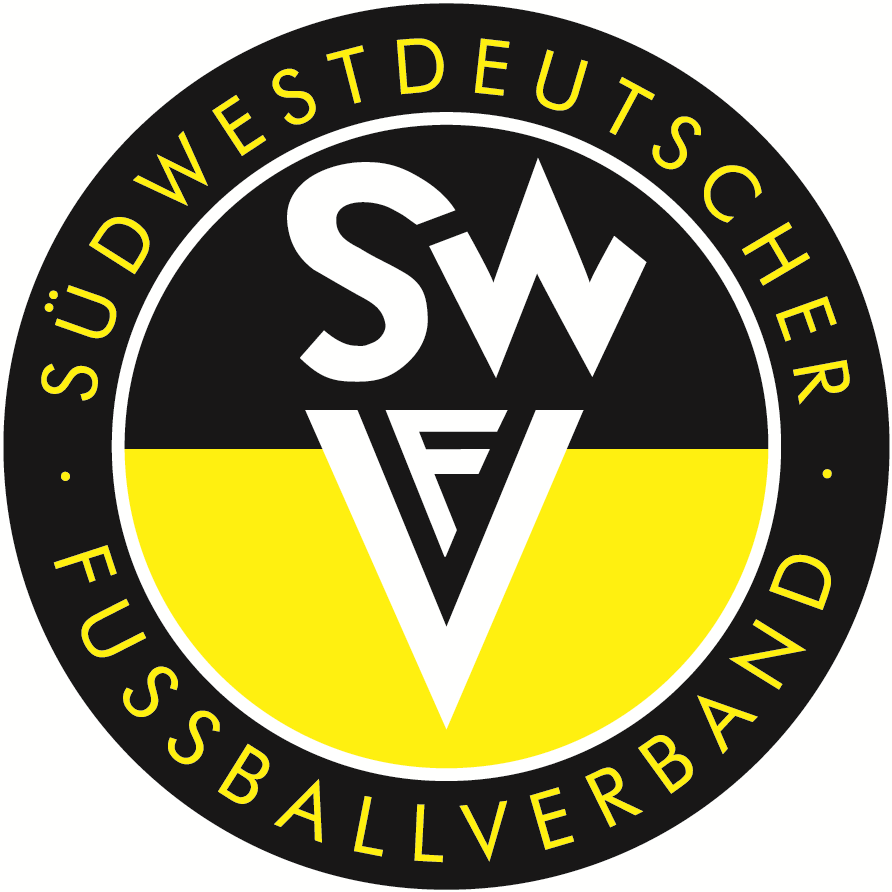 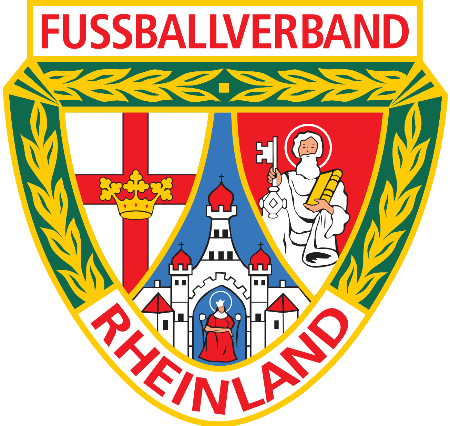 Hygienekonzeptfür den Amateurfußball in Rheinland-PfalzInformationen für den Trainings- und Spielbetrieb im VereinVereinsname:Ansprechpartner:Version 1.3Stand: 16.09.2020Änderungen:V 1.1: Anpassung der Anzahl von Zuschauern (S. 11)V 1.2: Empfehlung anstatt Pflicht zum Tragen der „Maske“ im Kabinenbereich (S. 9)V 1.3: Maßnahmen für den Spielbetrieb (s. 10 ff), insbes. Anzahl der sich gleichzeitig auf dem Platz befindenden Personen, Anzahl der ZuschauerVorbemerkungSeit dem 15. Juli 2020 ist in Rheinland-Pfalz die zweite Landesverordnung zur Änderung der Zehnten Corona-Bekämpfungsverordnung in Kraft getreten. Diese sieht weitere Lockerungen für den Sport vor, die sowohl Training als auch Sportwettkämpfe und Sportwettbewerbe ohne Wahrung eines Mindestabstandes unter bestimmten Voraussetzungen wieder zulassen. Voraussetzung für die Aufnahme des Trainings- und Wettkampfbetriebs ist die Erstellung eines umfassenden Vereins-Hygienekonzepts. Das Ihnen vorliegende Hygienekonzept bietet nach Rücksprache mit dem Ministerium Rheinland-Pfalz den Vereinen eine ausführliche Grundlage zur Erstellung eines eigenen Konzepts.Ab dem 16.09. 2020 ist die 11. Corona-Bekämpfungsverordnung in Kraft, welche wiederum Änderungen im Bereich der Anzahl der am Wettkampf beteiligten Personen und der Zuschauerzahlen vorsieht.Allgemeine Grundsätze Der Schutz der Gesundheit steht über allem und die behördlichen Verordnungen sind immer vorrangig zu betrachten. An sie muss sich der Sport und damit jeder Verein streng halten.  Unter Beachtung der lokalen Gegebenheiten und Strukturen gilt es für Vereine individuelle Lösungen zu finden und umzusetzen. Es muss sichergestellt sein, dass der Trainings- und Spielbetrieb in der jeweiligen Kommune behördlich gestattet ist. Jeder Spieler, der am Training oder an Freundschaftsspielen teilnimmt, muss die aktuelle Fassung des Hygienekonzepts kennen und sich strikt daran halten. Die Teilnahme am Training und/oder Spiel ist grundsätzlich freiwillig.  Alle Trainingseinheiten und Freundschaftsspiele werden als Freiluftaktivität durchgeführt, da das Infektionsrisiko durch den permanenten Luftaustausch verringert wird.  Allgemeine Hygiene- und Distanzregeln  Händewaschen (mindestens 30 Sekunden und mit Seife) oder Nutzung von Desinfektionsmittel vor und direkt nach der Trainingseinheit.Keine körperlichen Begrüßungsrituale (zum Beispiel Händedruck) durchführen. Mitbringen eigener Getränkeflasche, die zu Hause gefüllt wurde. Vermeiden von Spucken und von Naseputzen auf dem Feld. Kein Abklatschen, In-den-Arm-Nehmen und gemeinsames Jubeln. Abstand von mindestens 1,5 Metern bei Ansprachen im Freien. Bei nicht vermeidbaren Ansprachen in geschlossenen Räumen zusätzliches Tragen von Mund-Nase-Schutz. Verwendete Trainingsleibchen sind nach jeder Trainingseinheit zu waschen. Gesundheitszustand Liegt eines der folgenden Symptome vor, muss die Person dringend zu Hause bleiben bzw. einen Arzt kontaktieren: Husten, Fieber (ab 38° Celsius), Atemnot, Erkältungssymptome.Die gleiche Empfehlung liegt vor, wenn Symptome bei anderen Personen im eigenen Haushalt vorliegen.Bei positivem Test auf das Coronavirus gelten die behördlichen Festlegungen zur Quarantäne. Die betreffende Person wird mindestens 14 Tage aus dem Trainings- und Spielbetrieb genommen. Gleiches gilt bei positiven Testergebnissen im Haushalt der betreffenden Person.Bei allen am Training/Spiel Beteiligten sollte vorab der aktuelle Gesundheitszustand erfragt werden. Minimierung der Risiken in allen Bereichen Es ist rechtzeitig zu klären, ob Teilnehmende am Training/Spiel einer Risikogruppe (besonders Ältere und Menschen mit Vorerkrankung) angehören. Auch für Angehörige von Risikogruppen ist die Teilnahme am Training von großer Bedeutung, weil eine gute Fitness vor Komplikationen der Covid-19-Erkrankung schützen kann. Nicht zuletzt für sie ist es wichtig das Infektionsrisiko bestmöglich zu minimieren. Fühlen sich Trainer oder Spieler aus gesundheitlichen Gründen unsicher in Bezug auf das Training oder eine spezielle Übung, sollten sie auf eine Durchführung verzichten.Organisatorische Voraussetzungen Es gelten immer die jeweils lokal gültigen Verordnungen und Vorgaben. In den Kommunen können ergänzte/abweichende Vorgaben bestehen, die es gesondert zu beachten gilt. Es muss sichergestellt sein, dass der Trainings- und Spielbetrieb vor Ort auch behördlich gestattet ist. Organisatorische Maßnahmen Benennung einer Ansprechperson (Hygienebeauftragter) im Verein, die als Koordinator für sämtliche Anliegen und Anfragen zur Wiederaufnahme des Trainingsbetriebs zuständig ist.  Jeder Verein hat ein eigenes Hygienekonzept für die individuellen Rahmenbedingungen „rund um das Spielfeld“ zu erstellen. Eine Abstimmung mit den lokalen Behörden sieht die Verordnung nicht vor.Alle Trainer und verantwortlichen Vereinsmitarbeiter werden in die Vorgaben zum Trainings- und Spielbetrieb und die Maßnahmen des Vereins eingewiesen.Es gilt immer das Hygienekonzept des Heimvereins.Zonierung des Sportgeländes 
Das Sportgelände wir in drei Zonen unterteilt und darüber der Zutritt von Personengruppen geregelt.Zone 1: Spielfeld/InnenraumIn Zone 1 (Spielfeld inkl. Spielfeldumrandung und ggf. Laufbahn) befinden sich nur die für den Trainings- und Spielbetrieb notwendigen Personengruppen:Spieler		TrainerTeamoffizielleSchiedsrichter/- Beobachter/-PatenVerbandsbeauftragteSanitäts- und OrdnungsdienstHygienebeauftragterMedienvertreter (siehe nachfolgende Anmerkung)Falls möglich, sollte die Zone 1 an festgelegten Punkten betreten und verlassen werden.Hierzu können Wegeführungsmarkierungen für den Weg vom Umkleidebereich zum Spielfeld und zurück genutzt werden.Sofern Medienvertreter im Zuge der Arbeitsausführung Zutritt benötigen, erfolgt dieser nur nach vorheriger Anmeldung beim Heimverein und unter Einhaltung des Mindestabstandes.Zone 2: UmkleidebereichIn Zone 2 (Umkleidebereiche) haben nur die relevanten Personengruppen Zutritt:Spieler		TrainerTeamoffizielle	VerbandsbeauftragteHygienebeauftragterSchiedsrichter/-Beobachter/-PatenDie Nutzung erfolgt unter Einhaltung der Abstandsregelung.In sämtlichen Innenbereichen wird dringend empfohlen einen Mund-Nase-Schutz zu tragen.Zone 3: ZuschauerbereichDie Zone 3 „Publikumsbereich (im Außenbereich)“ bezeichnet sämtliche Bereiche der Sportstätte, welche frei zugänglich und unter freiem Himmel (auch überdachte Außenbereiche) sindEs ist dafür Sorge zu tragen, dass alle Personen in Zone 3 die Sportstätte über einen/mehrere offizielle Eingänge betreten, sodass im Rahmen des Spielbetriebs die anwesende Gesamtpersonenanzahl stets bekannt ist. Weitere Informationen dazu finden Sie im Kapitel „Zuschauer“.Sofern die Sportstätte es zulässt, empfiehlt sich die Trennung von Zu- und Ausgangsbereichen.Das Auf-/Anbringen von Markierungen unterstützt bei der Einhaltung des Abstandsgebots:Zugangsbereich mit Ein- und Ausgangsspuren sowie AbstandsmarkierungenSpuren zur Wegeführung auf der SportanlageAbstandsmarkierungen auf den Plätzen der ZuschauerAbstandsmarkierungen bei GastronomiebetriebUnterstützende Schilder/Plakate helfen bei der dauerhaften Einhaltung der Hygieneregeln.Sämtliche Bereiche der Sportstätte, die nicht unter die genannten Zonen fallen (z.B. Gesellschafts- und Gemeinschaftsräume, Gastronomiebereiche), sind separat zu betrachten und auf Grundlage der lokal gültigen behördlichen Verordnungen zu betreiben.Das Erfordernis einer Zonierung ist abhängig von der Beschaffenheit der Sportstätte. Auch bei einfachen Sportplätzen ohne Umzäunung gibt es Regelungen für das Spielfeld mit den Spielern, für die weiteren Personen im Umfeld der Mannschaft und für die Zuschauer. Allerdings ist bei solchen Anlagen eine Zonierung nicht realisierbar. Es reicht hier aus, wenn der Verein z.B. mit Flatterband und Hinweisschild die Zuschauer anhält, an einer bestimmten Stelle die Sportanlage zu betreten. Wichtig ist, dass der Verein erkennbar eine solche Zuschauersteuerung plant und auch durchführt. Wenn sich jemand nicht daranhält, muss der Verein von seinem Hausrecht Gebrauch machen und solche Personen vom Sportgelände verweisen.Kommunikation Alle Trainer und verantwortlichen Vereinsmitarbeiter werden in die Vorgaben zum Trainingsbetrieb und die Maßnahmen des Vereins eingewiesen. Vor Aufnahme des Trainings- und Spielbetriebs müssen alle teilnehmenden Personen aktiv über die Hygieneregeln informiert werden. Dies gilt im Spielbetrieb für sämtliche Personen des Heimvereins, des Gastvereins, der Schiedsrichter und sonstiger Funktionsträger. Das Einverständnis kann über den Beauftragten des Heim-/Gastvereins gesamthaft eingeholt werden. Alle weiteren Personen, welche sich auf der Sportstätte aufhalten, müssen über die Hygieneregeln informiert werden. Hierzu erfolgt der Aushang des Hygienekonzepts mindestens am Eingangsbereich des Sportgeländes.  Personen, die nicht zur Einhaltung dieser Regeln bereit sind, sind im Rahmen des Hausrechts der Zutritt zu verwehren bzw. der Sportstätte zu verweisen. Die Sportstätte muss ausreichend Wasch- und Desinfektionsmöglichkeiten, vor allem vor dem Betreten des Sportgeländes, bieten (Desinfektionsspender an den Eingängen).Das Hygiene-Konzept wird auf geeignetem Weg (zum Beispiel E-Mail, Whatsapp, Homepage etc.) an die Vereinsmitglieder, Trainer und Eltern veröffentlichtBei Fragen kann sich jederzeit an den Hygienebeauftragten des Vereins gewandt werden.  Maßnahmen für den Trainingsbetrieb 
Grundsätze Trainer und Vereinsmitarbeiter informieren die Trainingsgruppen über die geltenden allgemeinen Sicherheits- und Hygienevorschriften. Den Anweisungen der Verantwortlichen (Trainer und Vereinsmitarbeiter) zur Nutzung des Sportgeländes ist Folge zu leisten. Eine rechtzeitige Rückmeldung, ob man am Training teilnehmen kann, ist zu empfehlen, um eine bestmögliche Trainingsplanung zu ermöglichen, zumal die Gruppeneinteilung vorgenommen werden muss. Gewissenhafte Dokumentation der Trainingsbeteiligung je Trainingseinheit durch den verantwortlichen Trainer ist zu gewährleisten und mindestens einen Monat aufzubewahren.  Abläufe/Organisation vor Ort Ankunft und Abfahrt Bei der Nutzung von Fahrgemeinschaften wird das Tragen von Mund-Nasen-Schutz empfohlen. Wenn möglich wird eine individuelle Anreise (zu Fuß oder Fahrrad) empfohlen.  Bei Anreise im Teambus, Mannschaftsbus, ÖPNV ist das Tragen eines Mund-Nase-Schutz verpflichtend. Die Ankunft am Sportgelände ist so zu planen, dass keine längeren Aufenthaltszeiten entstehen.  Alle Teilnehmer sollten bereits umgezogen auf das Sportgelände kommen oder sich – sofern möglich – direkt am Platz umziehen. Bei der Nutzung von Umkleideräumen ist das Tragen von einem Mund-Nasen-Schutz zu empfehlen sowie das Einhalten des Mindestabstandes zu beachten. Auf dem Spielfeld Alle Trainings- und Spielformen können wieder mit Körperkontakt durchgeführt werden. Die maximale Gruppengröße beträgt 30 Personen. Trainer zählen dann zur Gruppengröße, wenn diese aktiv mitwirken. Sofern mehr als 30 Spieler am Training teilnehmen wollen, können mehrere Gruppen gebildet werden. Die Gruppen dürfen sich aber während des Trainings nicht durchmischen und müssen „getrennt“ trainieren. Im nächsten Training können die Gruppen in einer anderen Besetzung trainieren.Wir empfehlen, vor allem bei den Jugendmannschaften (Von Bambini bis einschließlich E-Jugend) weiterhin in kleineren Gruppen mit ausreichend Betreuungspersonal zu trainieren. Auf dem Sportgelände Nutzung und Betreten des Sportgeländes ausschließlich wenn ein eigenes Training geplant ist. Zuschauende Begleitpersonen sind unter Einhaltung des Mindestabstands möglich. Der Zugang zu Toiletten sowie Waschbecken mit Seife ist sichergestellt.  Bei der Nutzung geschlossener Räume wird das Tragen eines Mund-Nase-Schutzes empfohlen.Die Nutzung von Gesellschafts- und Gemeinschaftsräumen sowie Gastronomiebereichen unterliegt den jeweils lokal gültigen Verordnungen.Maßnahmen für den Spielbetrieb (Freundschafts- und Pflichtspiele)  
Auch für den Spielbetrieb gelten die Vorgaben der aktuellen Corona-Verordnung. Darüber hinaus müssten weitere Maßnahmen und Abläufe vom Verein festgelegt werden, um das Infektionsrisiko im Rahmen von Spielen zu minimieren. Folgende Punkte sollten dabei im Hygienekonzept des Vereins Berücksichtigung finden: Grundsätze  Es muss sichergestellt sein, dass Trainings- und Spielbetrieb vor Ort behördlich gestattet ist. Es sollte eine Abstimmung mit lokalen Behörden zu individuellen Hygiene-Maßnahmen geben. Spielansetzungen: Freundschaftsspiele müssen im DFBnet beantragt werden. Es ist von Vereinsseite sicherzustellen, dass bei mehreren Spielen auf einer Spielstätte ausreichend Zwischenraum eingeplant wird, damit sich abreisende und anreisende Mannschaften nicht begegnen.  Abläufe/Organisation vor Ort Allgemein • Allgemeine Organisation von Grundlagen der Hygienemaßnahmen (Desinfektionsmittel-Spender, Seife, Einmal-Handtücher, Hinweis-Beschilderung) Anreise der Teams und Schiedsrichter zum Sportgelände Anreise der Teams mit mehreren Fahrzeugen wird empfohlen. Fahrgemeinschaften sollten soweit möglich minimiert werden. Insbesondere bei Anreise in Mannschaftsbussen/-transportern sind die geltenden Abstandsregelungen und Hygienevorgaben zu beachten.Die Anreise der Schiedsrichter mit Team kann unter Einhaltung der Hygiene- und Abstandsregelungen in einem Auto erfolgen.Die allgemeinen Vorgaben bezgl. Abstandsregelungen etc. sind einzuhalten.   Zeitliche Entkopplung der Ankunft der beiden Teams (Bspl.: 75 min vor Anpfiff Gast, 60 min vor Anpfiff Heim).In Abhängigkeit von den örtlichen Gegebenheiten: Realisierung unterschiedlicher Wege zu den Kabinen oder größtmögliche räumliche Trennung.   Kabinen (Teams & Schiedsrichter) Dringende Empfehlung, angrenzende, freie Räumlichkeiten als zusätzliche Umkleidemöglichkeiten zu nutzen. Der Mindestabstand von 1,5 m ist zu gewährleisten. Ggf. räumliche oder zeitliche Aufsplittung der Kabinennutzung, z.B. Startelf – Torhüter – Ersatzspieler.  Der Aufenthalt in den Kabinen ist auf ein notwendiges Minimum zu beschränken.Im Hygiene-Konzept ist eine Übersicht der Kabinenmöglichkeiten und Kabinennutzung vor Ort anzugeben (Wie viele Kabinen? Wie viele Personen können jeweils in die Kabinen unter Einhaltung der Hygiene- und Abstandsregelungen? Haben die Schiedsrichter Ihre eigene Kabine und ist ggf. Platz für das gesamte Schiedsrichter-Team?).Möglichst keine Mannschaftsansprachen in der Kabine durchführen. Diese sind im Freien, unter Einhaltung des Mindestabstands, durchzuführen.  Allen Personen, die sich in der Kabine aufhalten, wird empfohlen einen Mund-Nasen-Schutz zu tragen.  Kabinen sollten nach jeder Nutzung gründlich (Empfehlung 10 Minuten) gelüftet werden (ggf. hierfür eine verantwortliche Person benennen). Die Kabinen sind regelmäßig zu reinigen, bei mehreren Spielen am Tag ggf. auch zwischen den Nutzungen.  Duschen/Sanitärbereich  Abstandsregeln gelten auch in den Duschen.  Gegebenenfalls müssen einzelne Duschen „gesperrt“ werden. Bei gemeinsamer Nutzung von Duschanlagen durch beide Teams, sollte dies nur zeitlich versetzt und getrennt erfolgen.   Die sanitären Anlagen sind regelmäßig zu reinigen, bei mehreren Spielen am Tag ggf. auch zwischen den Spielen. Es wird empfohlen, wenn möglich zu Hause zu duschen.Weg zum Spielfeld/Spieler-Tunnel:Die Mindestabstandsregelung auf dem Weg zum Spielfeld muss zu allen Zeitpunkten (zum Aufwärmen, zum Betreten des Spielfeldes, in der Halbzeit, nach dem Spiel) angewendet werden.  Sofern möglich, räumliche Trennung der Wege für beide Teams.  Zeitliche Entzerrung der Nutzung.   Spielbericht Das Ausfüllen des Spielberichts Online vor dem Spiel inklusive der Freigabe der Aufstellungen, erledigen die Mannschaftsverantwortlichen jeweils Zuhause und bringen einen Ausdruck ihrer Mannschaft mit. Der Schiedsrichter füllt den Spielbericht an seinem eigenen (mobilen) Gerät oder Zuhause aus.Werden vor Ort Eingabegeräte von mehreren Personen benutzt, sind diese vor und nach der Nutzung zu reinigen. Zudem ist sicherzustellen, dass unmittelbar nach Eingabe der jeweiligen Person eine Handdesinfektion möglich ist.Alle zum Spiel anwesenden Spieler und Betreuer sind auf dem Spielberichtsbogen genauestens einzutragen, um die Anwesenheit zu dokumentieren. Die Anzahl der Teamoffiziellen/Betreuer pro Team sollte die Anzahl 5 nicht überschreiten.   Aufwärmen Zeitliche Anpassung an Gegebenheiten.  Anpassung der Vorspielphase (z.B. Aufwärmen).Es dürfen sich 18 Spieler pro Mannschaft gemeinsam auf dem Platz aufwärmen. Überschreitet der Spielerkader die Anzahl von 15 Spielern, dürfen sich auch nur insgesamt 15 Spieler pro Team gemeinsam aufwärmen. Die restlichen Spieler müssen sich an die geltenden Abstandsregelungen halten. Ausrüstungs-Kontrolle Equipment-Kontrolle im Außenbereich durch den Schiedsrichter.  Wenn hierbei kein Mindestabstand gewährleistet werden kann, hat der Schiedsrichter(-Assistent) hierbei Mund-Nasen-Schutz zu tragen.   Einlaufen der Teams Zeitlich getrenntes Einlaufen bzw. kein gemeinsames Sammeln und EinlaufenKein „Handshake“  Kein gemeinsames Aufstellen der Mannschaften  Keine Escort-Kids  Keine Maskottchen  Keine Team-Fotos (Fotografen nur hinter Tor und Gegengerade)  Keine Eröffnungsinszenierung    Trainerbänke/Technische Zone Alle auf dem Spielbericht eingetragenen Teamoffiziellen haben sich während des Spiels in der Technischen Zone des eigenen Teams aufzuhalten. Ist bei Spielen (z.B. Jugend) die Kennzeichnung einer Technischen Zone nicht möglich, halten sich alle Betreuer an der Seitenlinie auf, wobei Heim- und Gastmannschaft jeweils die gegenüberliegende Spielfeldseite benutzen sollten.   In allen Fällen ist der Mindestabstand einzuhalten.   Nutzung jedes 2. oder 3. Sitzes (der Mindestabstand von 1,5 m ist zu gewährleisten). Ggf. Stühle/Bänke in Erweiterung der Ersatzbänke.  Halbzeit  In den Halbzeit- bzw. Verlängerungspausen verbleiben nach Möglichkeit alle Spieler, Schiedsrichter und Betreuer im Freien.Falls kein Verbleib im Freien möglich ist, muss auf die zeitversetzte Nutzung der Zuwege zu den Kabinen geachtet werden (Mindestabstand einhalten).Nach dem Spiel  Beachtung der zeitversetzten Nutzung der Zuwege zu den Kabinen (falls notwendig).  Keine Pressekonferenzen  Abreise Teams: räumliche und zeitliche Trennung der Abreise, siehe Anreise. Besonderheiten Vertragsspieler und bezahlte Trainer 
Die grundlegenden gesetzlichen Anforderungen zur Arbeitsschutzorganisation und Durchführung einer Gefährdungsbeurteilung gelten im Amateurfußball auch für alle Vereine mit BG-pflichtigen Personen. Somit gilt: Alle Vereine mit BG-versicherten Personen müssen (soweit es von der BG vorgeschrieben ist) eine vereinsspezifische Gefährdungsbeurteilung erstellen (eine DFB-Vorlage ist derzeit in Arbeit). Diese ist vorzuhalten und auf Nachfrage vorzulegen. Vereine ohne BG-versicherte Personen betrifft dies nicht.Der Verein ist der Arbeitgeber. Dieser trägt die Verantwortung für die Umsetzung notwendiger Infektionsschutzmaßnahmen für seine Arbeitnehmer. Folgende Maßnahmen sind verpflichtend: Unterweisung in das Hygienekonzept Bereitstellung von notwendigem Mund-Nase-Schutz-Masken Ermöglichen/Anbieten von arbeitsmedizinischer Vorsorge, die auch telefonisch erfolgen kann Individuelle Beratung zu besonderen Gefährdungen aufgrund Vorerkrankungen und/oder individueller Disposition  Besprechung von Ängsten und psychischer Belastung Vorschlag von geeigneten Schutzmaßnahmen, wenn die Arbeitsschutzmaßnahmen des Konzeptes nicht ausreichen Im Falle eines Infektionsverdachts, ist von einer Arbeitsunfähigkeit der Arbeitnehmer auszugehen bis eine ärztliche Abklärung des Verdachts erfolgt ist. Zuschauer Zuschauer sind entsprechend der Regelungen zu Veranstaltungen im Innen-und Außenbereich (§ 2 Abs. 2 der 10. CoBeLVO „Versammlungen, Veranstaltungen und Ansammlungen von Personen“) und den dazu veröffentlichten Hygienekonzepten zulässig. Grundsätzlich sind Zuschauer entsprechend der Regelungen zu Veranstaltungen im Innen- und Außenbereich (§ 2 Abs. 2 und 3 der 11. CoBeLVO) und den dazu veröffentlichten Hygienekonzepten zulässig (Innenbereich: 250 Personen; Außenbereich 500 Personen). Bei der maximal zulässigen Anzahl von Zuschauern sind die am Wettkampfbetrieb beteiligten Personen (Sportlerinnen und Sportler, Trainer, Betreuer, Schiedsrichter, u.a.) nicht einzubeziehen, vorausgesetzt, dass der Mindestabstand zwischen Zuschauern und den am Wettkampfbetrieb beteiligten Personen dauerhaft gewahrt wird.
Beim Sport in geschlossenen Räumen sind hinsichtlich der Personenbegrenzung nach § 1 Abs. 7 der 11. CoBeLVO jedoch alle anwesenden Personen zu berücksichtigen. Die Einhaltung der Schutzmaßnahmen ist von den Verantwortlichen für das Training oder den Wettkampf entsprechend organisatorisch sicherzustellen.Die Einhaltung der Schutzmaßnahmen ist von den Verantwortlichen für das Training oder den Wettkampf entsprechend organisatorisch sicherzustellen. Der Verein muss dafür sorgen, dass die Besucher den Mindestabstand einhalten. Die Form bestimmt der Verein, z.B. durch farbliche Kennzeichnung der Plätze. Gemäß § 2 Abs. 8 S. 1 der 11. CoBeLVO können die Kreisordnungsbehörden im Einzelfall Ausnahmegenehmigungen vom o.g. Grundsatz bezüglich der Zuschauerzahl erteilen, wenn das Schutzniveau vergleichbar ist und dies aus epidemiologischer Sicht unter Berücksichtigung des aktuellen Infektionsgeschehens vertretbar ist.
Bei festen Platz-, Tribünen- oder Saalkapazitäten ist gemäß § 2 Abs. 8 S. 2 der 11. CoBeLVO eine Ausnahmegenehmigung bis zu einer Regelgrenze von 10 Prozent der jeweiligen Kapazität möglich. Für Ausnahmegenehmigungen hinsichtlich der Zuschauerzahl ist das örtliche Gesundheitsamt zuständig. Anträge können nur aus begründetem Anlass an diese Behörde gerichtet werden und haben stets Ausnahmecharakter. Jede Abweichung ist vom örtlichen Gesundheitsamt zu genehmigen. Erfassung der Kontaktdaten der anwesenden Zuschauer ist zwingend erforderlich (gem. § 2 Abs. 2 der 11. CoBeLVO; analog Gastronomie)		o Dient zur Nachverfolgung möglicher Infektionsketten Das zuständige Gesundheitsamt kann, soweit dies zur Erfüllung seiner nach den Bestimmungen des Infektionsschutzgesetzes (IfSG) und der 11. Corona-Bekämpfungsverordnung obliegenden Aufgaben erforderlich ist, Auskunft über die Kontaktdaten verlangen; die Daten sind unverzüglich zu übermitteln.		o Datenerhebung Die Nachverfolgung von Personen ist zu gewährleisten (zum Beispiel durch Listen oder Einzelformulare am Eingang).Die Daten sind einen Monat aufzubewahren.Strikte Kontrolle und Einhaltung der zulässigen Personenzahl auf dem Sportgelände.In allen Innenbereichen (z.B. Toiletten) wird dringend empfohlen einen Mund-Nasen-Schutz zu tragen. Kassenpersonal kann durch eine Trennscheibe geschützt werden. Personal, das durch eine Trennscheibe oder sonstige geeignete Schutzmaßnahmen geschützt ist, ist von der etwaigen Tageverpflichtung eines Mund-Nasenschutzes befreit (vgl. Hygienekonzept für Veranstaltungen im Außenbereich 3e).Klare und strikte Trennung von Sport- und Zuschauer-Bereichen (siehe Zonierung). Das Auf-/Anbringen von Markierungen unterstützt bei der Einhaltung des Abstandsgebots		o Zugangsbereich mit Ein- und Ausgangsspuren sowie Abstandsmarkierungen		o Spuren zur Wegeführung auf der Sportstätte		o Abstandsmarkierungen auf Zuschauerplätzen		o Abstandsmarkierungen bei Gastronomiebetrieb Unterstützende Schilder/Plakate helfen bei der dauerhaften Einhaltung der Hygieneregeln Zuschauer / Eltern über Hygienekonzept informieren und diese bitten, erst zu Spielbeginn zu erscheinen  Gastronomie Klare und strikte Trennung von Sport- und Gastronomie-Bereich (z.B. durch Absperrbänder). Für gastronomische Angebote/Bereiche gelten die allgemeinen Vorgaben der 11. Corona-Bekämpfungsverordnung! o z.B. müssen Anwesenheitslisten im Gastrobereich geführt werden. Maßnahmen zur Sicherstellung des spezifischen Schutzes der Arbeitnehmer im Ergebnis der Gefährdungsbeurteilung nach Arbeitsschutzgesetz.  Es empfiehlt sich für Personen, die im Gastrobereich tätig sind, entsprechende Infektionsschutzmaterialien wie Mundschutz, Einweghandschuhe und Desinfektionsmitteln bereitzustellen.  Anbringen eines Spuckschutzes im Thekenbereich.Eine Freiwilligkeit der Wideraufnahme zur Arbeit sollte im Vorfeld abgeklärt werden.Linksammlung Land Rheinland-Pfalz:	https://corona.rlp.de/de/startseite/	NEU:	https://corona.rlp.de/de/service/faqs/ (FAQ Sport)	https://corona.rlp.de/fileadmin/rlp-stk/pdf-Dateien/Corona/Auslegungshilfe_Sommer_2020.pdfDeutscher Olympischer Sportbund (DOSB)https://www.dosb.de/medien-service/coronavirus/Bundeszentrale für gesundheitliche Aufklärung (BZGA)https://www.infektionsschutz.de/coronavirus/Robert-Koch-Institut (RKI)https://www.rki.de/DE/Home/homepage_node.htmlhttps://www.rki.de/DE/Content/InfAZ/N/Neuartiges_Coronavirus/Risikobewertung.htmlBundesregierunghttps://www.bundesregierung.de/breg-de/themen/coronavirusWeitere Informationen Haftungshinweis Bei Wiederaufnahme des Trainings ist zwar jeder Verein dafür verantwortlich, die geltenden Sicherheits- und Hygienebestimmungen einzuhalten und den Trainings- und Spielbetrieb entsprechend der jeweils geltenden Verfügungslage zu organisieren, eine generelle Haftung für eine Ansteckung mit dem Corona-Virus im Rahmen des Trainings trifft Vereine und für die Vereine handelnde Personen aber nicht. Es ist klar, dass auch bei Einhaltung größtmöglicher Sicherheits- und Hygienestandards eine Ansteckung sich nicht zu 100 Prozent vermeiden lässt (weder im Training/Spiel noch bei sonstiger Teilnahme am öffentlichen Leben). Die Vereine haften nicht für das allgemeine Lebensrisiko der am Training beteiligten Personen. Eine Haftung kommt nur in Betracht, wenn dem Verein bzw. den für den Verein handelnden Personen ein vorsätzliches oder fahrlässiges Fehlverhalten vorzuwerfen ist und gerade dadurch Personen zu Schaden kommen. Die Beweislast für ein solches Fehlverhalten und einen darauf basierenden Schaden trägt grundsätzlich derjenige, der den Verein/die handelnden Personen in Anspruch nehmen möchte. Rechtliches Die vorherigen Bestimmungen sind nach bestem Wissen erstellt. Eine Haftung bzw. Gewähr für die Richtigkeit der Angaben kann nicht übernommen werden. Es ist stets zu beachten, dass durch die zuständigen Behörden oder Eigentümer bzw. Betreiber der Sportstätte weitergehende oder abweichende Regelungen zum Infektionsschutz sowie Nutzungsbeschränkungen getroffen werden können. Prüfen Sie dies bitte regelmäßig. Diese sind stets vorrangig und von den Vereinen zu beachten. HINWEIS: Die Ausführungen beziehen sich auf alle Geschlechter. Aus Gründen der Lesbarkeit wird nur die männliche Form genannt. 	 